Name :Current address :Phone number :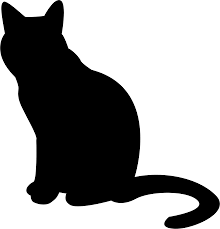 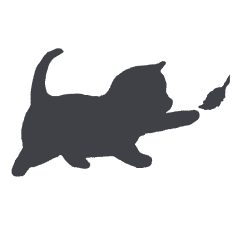 